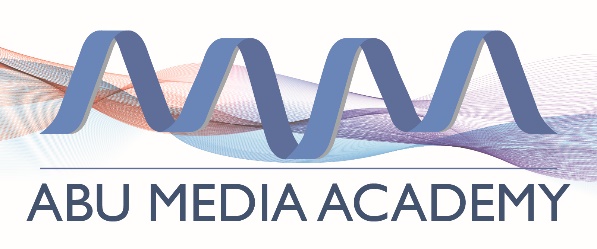 Authentic Leadership ProgramApplication FormApplicant Name: Gender:   Male               FemaleOrganization & Country:Job Title:Work Email:Private email:Mobile phone:A short statement about why you want to do this training (minimum 50 words, maximum 100 words)A short statement describing how your organisation will benefit from this training (minimum 100 words, maximum 150 words)Attach a CV or Work History together with this application formSelection CriteriaAt least 3 years in a management roleCurrently working at an ABU Member stationCommitment to attend and participate in all training sessionsAbility to participate in lectures and activities in EnglishAbility for your organisation to pay the required fee (contact ABU for details) Submission by the due date Please submit your application to academy@abu.org.myThe course is delivered by remote learning techniques. A Course Prospectus is also attached, with details of the university that is conducting the course.For further information please email academy@abu.org.my 